Resource: English plus 5                           LESSON: 34. Unit: Values Unit 3: ValuesResource: English plus 5                           LESSON: 34. Unit: Values Unit 3: ValuesResource: English plus 5                           LESSON: 34. Unit: Values Unit 3: ValuesSchool: Zhaisan  secondary schoolSchool: Zhaisan  secondary schoolSchool: Zhaisan  secondary schoolSchool: Zhaisan  secondary schoolSchool: Zhaisan  secondary schoolDate: Date: Date: Teacher name: Abirova D.R. Teacher name: Abirova D.R. Teacher name: Abirova D.R. Teacher name: Abirova D.R. Teacher name: Abirova D.R. Grade: 5Grade: 5Grade: 5Number present:Number present:Number absent:Number absent:Number absent:Theme of the lesson:Theme of the lesson:Holidays in different seasons.Holidays in different seasons.Holidays in different seasons.Holidays in different seasons.Holidays in different seasons.Holidays in different seasons.Learning objectivesLearning objectives5. L6 deduce meaning from context in short supported talk on an increasing range of general and curricular topics.5.S6  communicate meaning clearly at sentence level during, pair, group and whole class exchanges5.S7  use appropriate subject-specific vocabulary and syntax to talk about a limited range of general topics5. C9 use imagination to express thoughts, ideas, experiences and feelings. 5. L6 deduce meaning from context in short supported talk on an increasing range of general and curricular topics.5.S6  communicate meaning clearly at sentence level during, pair, group and whole class exchanges5.S7  use appropriate subject-specific vocabulary and syntax to talk about a limited range of general topics5. C9 use imagination to express thoughts, ideas, experiences and feelings. 5. L6 deduce meaning from context in short supported talk on an increasing range of general and curricular topics.5.S6  communicate meaning clearly at sentence level during, pair, group and whole class exchanges5.S7  use appropriate subject-specific vocabulary and syntax to talk about a limited range of general topics5. C9 use imagination to express thoughts, ideas, experiences and feelings. 5. L6 deduce meaning from context in short supported talk on an increasing range of general and curricular topics.5.S6  communicate meaning clearly at sentence level during, pair, group and whole class exchanges5.S7  use appropriate subject-specific vocabulary and syntax to talk about a limited range of general topics5. C9 use imagination to express thoughts, ideas, experiences and feelings. 5. L6 deduce meaning from context in short supported talk on an increasing range of general and curricular topics.5.S6  communicate meaning clearly at sentence level during, pair, group and whole class exchanges5.S7  use appropriate subject-specific vocabulary and syntax to talk about a limited range of general topics5. C9 use imagination to express thoughts, ideas, experiences and feelings. 5. L6 deduce meaning from context in short supported talk on an increasing range of general and curricular topics.5.S6  communicate meaning clearly at sentence level during, pair, group and whole class exchanges5.S7  use appropriate subject-specific vocabulary and syntax to talk about a limited range of general topics5. C9 use imagination to express thoughts, ideas, experiences and feelings. Lesson objectivesLesson objectivesAll learners will be able to:improve listening and speaking skills by working in pairs, groups and whole class use appropriate subject-specific vocabularyMost learners will be able to:improve listening and speaking skills by working in pairs, groups and whole class express ideas building simple sentences, using appropriate subject-specific vocabularySome learners will be able to:improve listening and speaking skills by working in pairs, groups and whole class express ideas building extended sentences, using  appropriate subject-specific vocabulary.All learners will be able to:improve listening and speaking skills by working in pairs, groups and whole class use appropriate subject-specific vocabularyMost learners will be able to:improve listening and speaking skills by working in pairs, groups and whole class express ideas building simple sentences, using appropriate subject-specific vocabularySome learners will be able to:improve listening and speaking skills by working in pairs, groups and whole class express ideas building extended sentences, using  appropriate subject-specific vocabulary.All learners will be able to:improve listening and speaking skills by working in pairs, groups and whole class use appropriate subject-specific vocabularyMost learners will be able to:improve listening and speaking skills by working in pairs, groups and whole class express ideas building simple sentences, using appropriate subject-specific vocabularySome learners will be able to:improve listening and speaking skills by working in pairs, groups and whole class express ideas building extended sentences, using  appropriate subject-specific vocabulary.All learners will be able to:improve listening and speaking skills by working in pairs, groups and whole class use appropriate subject-specific vocabularyMost learners will be able to:improve listening and speaking skills by working in pairs, groups and whole class express ideas building simple sentences, using appropriate subject-specific vocabularySome learners will be able to:improve listening and speaking skills by working in pairs, groups and whole class express ideas building extended sentences, using  appropriate subject-specific vocabulary.All learners will be able to:improve listening and speaking skills by working in pairs, groups and whole class use appropriate subject-specific vocabularyMost learners will be able to:improve listening and speaking skills by working in pairs, groups and whole class express ideas building simple sentences, using appropriate subject-specific vocabularySome learners will be able to:improve listening and speaking skills by working in pairs, groups and whole class express ideas building extended sentences, using  appropriate subject-specific vocabulary.All learners will be able to:improve listening and speaking skills by working in pairs, groups and whole class use appropriate subject-specific vocabularyMost learners will be able to:improve listening and speaking skills by working in pairs, groups and whole class express ideas building simple sentences, using appropriate subject-specific vocabularySome learners will be able to:improve listening and speaking skills by working in pairs, groups and whole class express ideas building extended sentences, using  appropriate subject-specific vocabulary.Previous learningPrevious learningSpecial days in my home.Special days in my home.Special days in my home.Special days in my home.Special days in my home.Special days in my home.PlanPlanPlanPlanPlanPlanPlanPlanPlanned timingsPlanned activities Planned activities Planned activities Learners’ activitiesLearners’ activitiesEvaluationResourcesBeginning10-minClass organisationGreeting.Warm-up (G)Teacher divides into two groups with the help of websitehttps://www.flippity.net/ Method “ Spinner”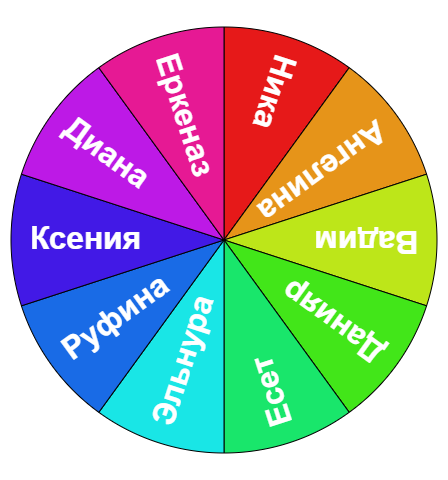  Before warming –up the task teacher asks students to listen to the song.Teacher encourages learners to copy and complete the names of the months.  Before writing,  teacher tells learners to brainstorm criteria for the evaluation. J_nu_ry    _a_ch   A_r_lFe_ruar_  M_y  J_ne    _ul_Au_us_     _ _ ptem_ _r Oc_ _ berN_ _emb_r    D_c_m_er.Class organisationGreeting.Warm-up (G)Teacher divides into two groups with the help of websitehttps://www.flippity.net/ Method “ Spinner” Before warming –up the task teacher asks students to listen to the song.Teacher encourages learners to copy and complete the names of the months.  Before writing,  teacher tells learners to brainstorm criteria for the evaluation. J_nu_ry    _a_ch   A_r_lFe_ruar_  M_y  J_ne    _ul_Au_us_     _ _ ptem_ _r Oc_ _ berN_ _emb_r    D_c_m_er.Class organisationGreeting.Warm-up (G)Teacher divides into two groups with the help of websitehttps://www.flippity.net/ Method “ Spinner” Before warming –up the task teacher asks students to listen to the song.Teacher encourages learners to copy and complete the names of the months.  Before writing,  teacher tells learners to brainstorm criteria for the evaluation. J_nu_ry    _a_ch   A_r_lFe_ruar_  M_y  J_ne    _ul_Au_us_     _ _ ptem_ _r Oc_ _ berN_ _emb_r    D_c_m_er.Learners are organized into two groups Learners complete the names of the months. Listen and check yourselves. Give feedback following the criteria50% - try more!70%- good job100%--excellentLearners are organized into two groups Learners complete the names of the months. Listen and check yourselves. Give feedback following the criteria50% - try more!70%- good job100%--excellentIndividual  evaluationPPTWriting Worksheethttps://www.youtube.com/watch?v=Fe9bnYRzFvk Writing WorksheetMiddle25 minLead-in Pre - listeningTeacher asks students to look at the magazine cover. Do you like travelling? When do you usually travel? What is the title of the magazine? What do you think how old is Lady Tara? Who is Mr Diddly? What do you think what    this audio is about? Vocabulary Teacher encourages learners to  pronounce the names of the countries.While - listening Teacher stops the audio on the first minute and asks learners.Are your answers right or wrong? Is this audio about travelling? Task 1. Listen to an interview with Lady Tara. Match season 1-4 with four of the places.Winter       LondonSpring 	      Switzerland Summer     AustraliaAutumn     Rio de Janeiro              New York and     Boston .Task 2. Listen to the text again. Then make five sentences from the words in columns A and B.Post- listening (P) Learners work in pairsTask 1 Imagine that you are a billionaire. Say what you do in different months. In January I go to the Caribbean with my friends. Task 2 (G)Teacher divides into two groups with the help of websitehttps://www.flippity.net/ ‘Random name picker” Regrouping. Match the words with the photos in the months quiz.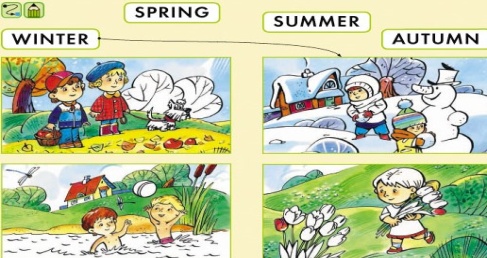 1. When is New Year’s day ?2. When is Kurban Ait?3. When is Midsummer’s Day?4.What are your favourite months and seasons? Why?4.Which months and seasons  are not your favourite?Lead-in Pre - listeningTeacher asks students to look at the magazine cover. Do you like travelling? When do you usually travel? What is the title of the magazine? What do you think how old is Lady Tara? Who is Mr Diddly? What do you think what    this audio is about? Vocabulary Teacher encourages learners to  pronounce the names of the countries.While - listening Teacher stops the audio on the first minute and asks learners.Are your answers right or wrong? Is this audio about travelling? Task 1. Listen to an interview with Lady Tara. Match season 1-4 with four of the places.Winter       LondonSpring 	      Switzerland Summer     AustraliaAutumn     Rio de Janeiro              New York and     Boston .Task 2. Listen to the text again. Then make five sentences from the words in columns A and B.Post- listening (P) Learners work in pairsTask 1 Imagine that you are a billionaire. Say what you do in different months. In January I go to the Caribbean with my friends. Task 2 (G)Teacher divides into two groups with the help of websitehttps://www.flippity.net/ ‘Random name picker” Regrouping. Match the words with the photos in the months quiz.1. When is New Year’s day ?2. When is Kurban Ait?3. When is Midsummer’s Day?4.What are your favourite months and seasons? Why?4.Which months and seasons  are not your favourite?Lead-in Pre - listeningTeacher asks students to look at the magazine cover. Do you like travelling? When do you usually travel? What is the title of the magazine? What do you think how old is Lady Tara? Who is Mr Diddly? What do you think what    this audio is about? Vocabulary Teacher encourages learners to  pronounce the names of the countries.While - listening Teacher stops the audio on the first minute and asks learners.Are your answers right or wrong? Is this audio about travelling? Task 1. Listen to an interview with Lady Tara. Match season 1-4 with four of the places.Winter       LondonSpring 	      Switzerland Summer     AustraliaAutumn     Rio de Janeiro              New York and     Boston .Task 2. Listen to the text again. Then make five sentences from the words in columns A and B.Post- listening (P) Learners work in pairsTask 1 Imagine that you are a billionaire. Say what you do in different months. In January I go to the Caribbean with my friends. Task 2 (G)Teacher divides into two groups with the help of websitehttps://www.flippity.net/ ‘Random name picker” Regrouping. Match the words with the photos in the months quiz.1. When is New Year’s day ?2. When is Kurban Ait?3. When is Midsummer’s Day?4.What are your favourite months and seasons? Why?4.Which months and seasons  are not your favourite?Learners answer the questions and make predictions. Learners answer the questions and check their predictions. Learners listen to the text and match Learners listen to the text again and  make sentencesLearners write their answers according to the given situation. Learners match the words with the photos and talk about holidays. Learners answer the questions and make predictions. Learners answer the questions and check their predictions. Learners listen to the text and match Learners listen to the text again and  make sentencesLearners write their answers according to the given situation. Learners match the words with the photos and talk about holidays. Verbal evaluation Peer- checkingVerbal evaluation Slide 1 Slide 2Slide 2Slide 3Slide 4HandoutsSlide 5End10 min  Reflect, Revisit Learning Goals & Check with Questions 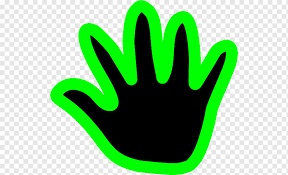 The five finger paragraph   Teacher asks students to write a paragraph in three easy steps using their hands and organize a discussion about holidays. 1)Thumb = Topic sentences 2) Three middle fingers – three describing sentences3)Little finger- summary sentenceDifferentiationLess able students are let to read their sentences from the text.What do you think what is the theme of our lesson today? Home task: Write about your holidays in different seasons. Saying goodbye  Reflect, Revisit Learning Goals & Check with Questions The five finger paragraph   Teacher asks students to write a paragraph in three easy steps using their hands and organize a discussion about holidays. 1)Thumb = Topic sentences 2) Three middle fingers – three describing sentences3)Little finger- summary sentenceDifferentiationLess able students are let to read their sentences from the text.What do you think what is the theme of our lesson today? Home task: Write about your holidays in different seasons. Saying goodbye  Reflect, Revisit Learning Goals & Check with Questions The five finger paragraph   Teacher asks students to write a paragraph in three easy steps using their hands and organize a discussion about holidays. 1)Thumb = Topic sentences 2) Three middle fingers – three describing sentences3)Little finger- summary sentenceDifferentiationLess able students are let to read their sentences from the text.What do you think what is the theme of our lesson today? Home task: Write about your holidays in different seasons. Saying goodbyeLearners write their sentences.Learners identify the lesson objectives Learners write their sentences.Learners identify the lesson objectives Self-assessment Slide 6